online lessons – xxxviii1. Observe os personagens abaixo. Quais são as profissões deles? Ligue as palavras às imagens.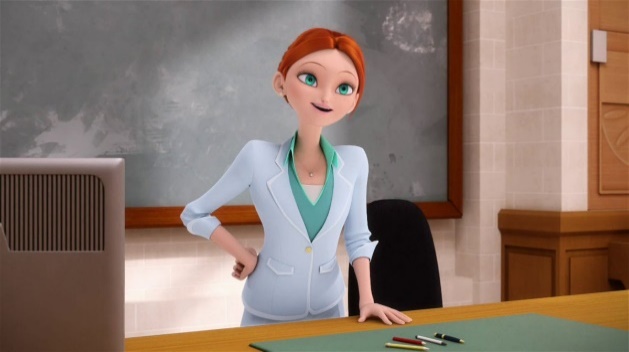 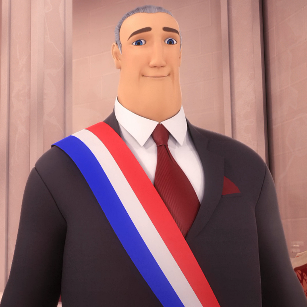 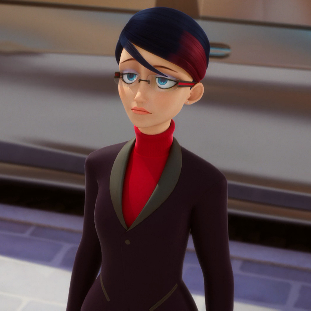 Ms. Bustier					Andre Bourgeois				Nathalie Sancoeur	

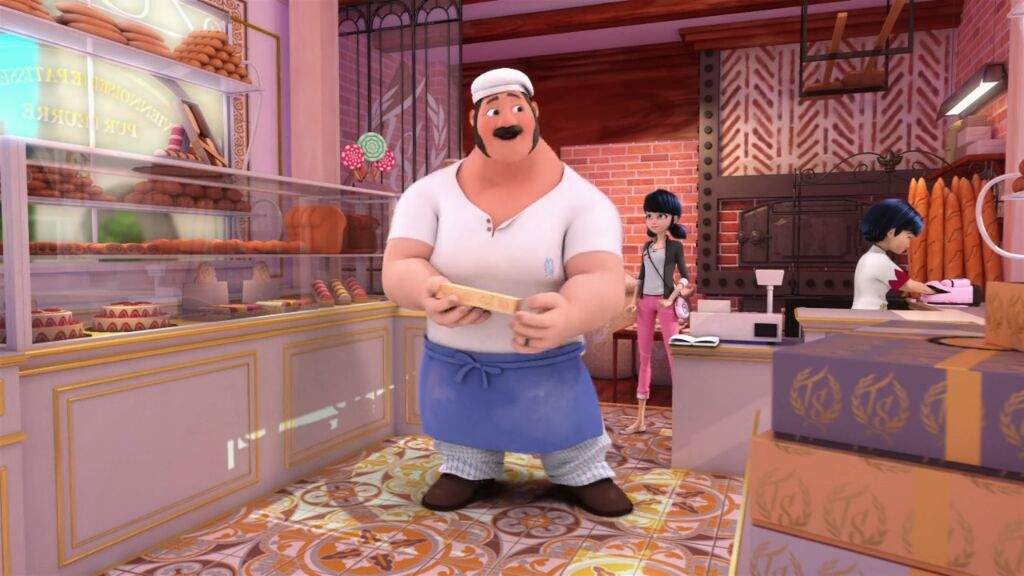 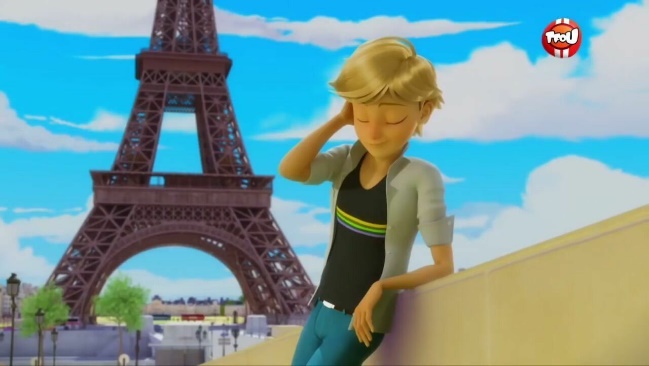 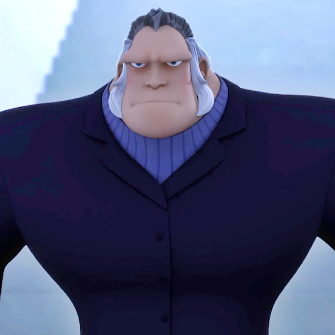 Tom Dupain					Adrien Agreste					“the Gorilla”

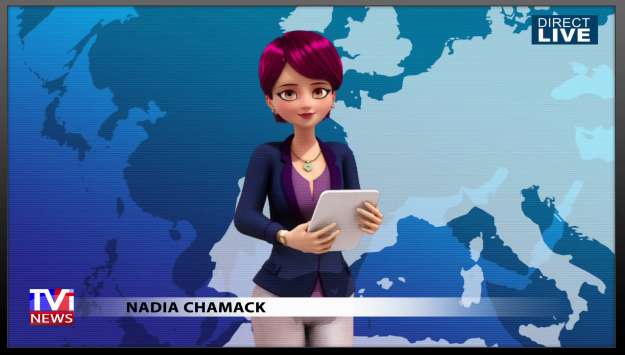 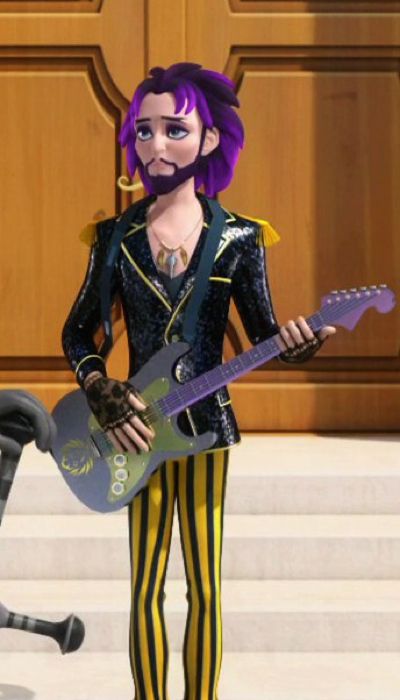 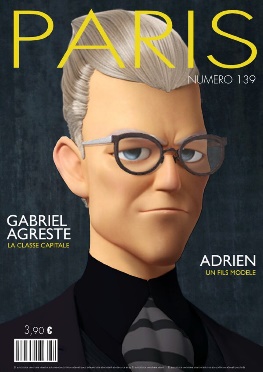 Jagged Stone					Gabriel Agreste				Nadia Chamack2. Agora, forme frases com as palavras da atividade anterior. Escreva uma frase sobre cada personagem e sua profissão.Veja o exemplo: Ms. Bustier is a teacher.____________________________   is a _ ____________________________________________.______________________________________________________________________________.______________________________________________________________________________.______________________________________________________________________________.______________________________________________________________________________.______________________________________________________________________________.______________________________________________________________________________.______________________________________________________________________________.